Publicado en  el 15/02/2017 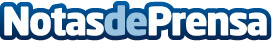 El Baix Empordà acull una unitat de detecció precoç del transtorn de l'espectre autistaLa iniciativa permetrà la ràpida detecció del transtorn de l'espectre autista (TEA) i el seguiment integral de cada casDatos de contacto:Nota de prensa publicada en: https://www.notasdeprensa.es/el-baix-emporda-acull-una-unitat-de-deteccio Categorias: Cataluña http://www.notasdeprensa.es